         Строим ракету по схеме       В качестве материала подойдёт самый простой пластмассовый конструктор, который есть в вашем доме. Цель: Построить ракету  по чертежам, предложенным взрослым.Чертежи  могут быть очень простые. Вот что  примерно может получиться ( в зависимости от вида конструктора)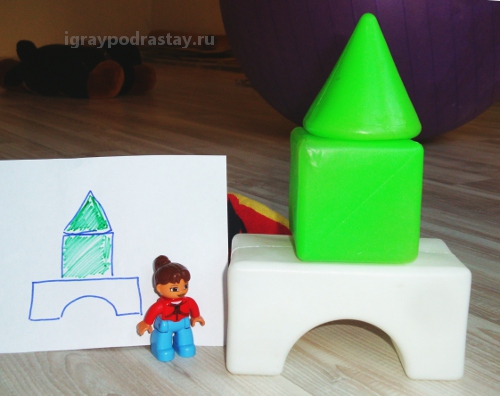 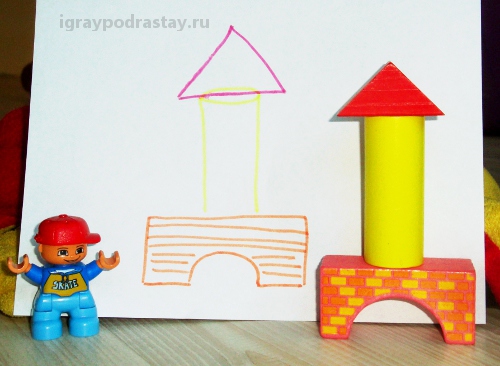 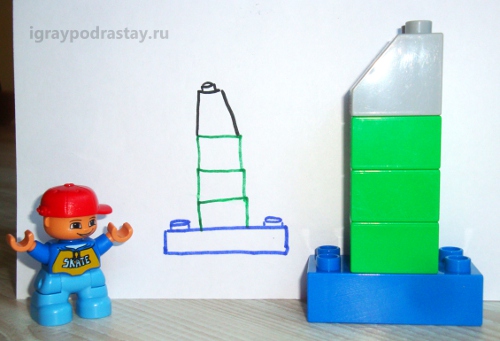                       Запускаем ракету в космос.Цель:  Эту игру можно включить в качестве «переменки», чтобы ребенок отдохнул и поиграл перед следующим заданием.       Возьмите вашу сконструированную ракету из «лего» и поиграйте в запуск. «Пять-четыре-три-два-один-ПУСК!». Ракета может летать по безвоздушному пространству комнаты и  приземляться на разных «планетах». В конце ракета вернётся домой, космонавтов встречают аплодисментами и криками «Поз-драв-ля-ю!» (всё как в жизни ). Вашему ребёнку момент встречи космонавтов может  понравиться больше всего – как бы не пришлось встречать их несколько раз !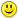                                    Подвижная игра.  Цель: Это игра для расслабления между занятиями и снятия умственного напряжения. Дополнительно на простом примере мы объясняем движение планет вокруг Солнца.     В простой форме объясняем ребенку, что планеты крутятся вокруг солнца. И предлагаем в это поиграть. Мама становится Солнцем, а ребенок планетой. Мама берет ребенка за руку и начинает его крутить вокруг себя (ребенок бегает по кругу).     Также можно поиграть во вращение Земли вокруг своей оси - рассказать об этом ребенку и предложить ему поиграть в то, что "мы планеты и крутимся вокруг своей оси" - покрутиться вокруг себя.    Любому ребенку очень понравиться крутиться вокруг себя и кружиться вокруг мамы. Заодно можете чуть-чуть передохнуть.                     Опыт с фонариком.   Фонарик можно использовать для объяснения ребенку некоторых сложных физических процессов. Например:                              Смена дня и ночи.    Мы берем фонарик и небольшой мячик. На мячике фломастером рисуем человечка. Объясняем что мячик - это планета Земля, а фонарик - Солнышко. А человечек просто живет на Земле. Затем в доступной форме рассказываем, что планета Земля не просто висит в космосе, а крутится вокруг своей оси.     Поэтому, на стороне, обращенной к Солнцу, наступает день, а на другой стороне – ночь. Затем показываем ребенку всё это в движении. Светим фонариком на шарик и одновременно крутим шарик вокруг своей оси. Когда Солнышко-фонарик светит на человечка – у него день – он играет и гуляет, потом мячик крутится вокруг своей оси и человечек постепенно попадает на темную сторону и у него наступает ночь.                            Смена времен года.       Точно так же можно объяснять смену времен года на земле – можно кружить мячик с человечком вокруг Солнышка-фонарика по округлой орбите и объяснять,  что планета вращается вокруг Солнца и, что, когда планета-мячик  близко подлетает к Солнцу – то человечку, нарисованному на мячике, становится теплее – у него лето, а чем дальше планета отодвигается от Солнца – тем холоднее становится человечку – у него зима.               Мимическая гимнастика (тренируем речевой аппарат).       Походим к зеркалу. Объявляем что наш язык – это ракета, и мы будем ее запускать в космос:     Сначала ракета летит высоко вверх – к носу – пытаемся дотянуться языком до носа.     Затем ракета летит влево и вправо  - тянемся языком влево-вправо     Затем ракета летит вниз – тянемся языком вниз.     Потом ракета уже не хочет никуда лететь и только высовывается иногда из ангара на улицу, чтобы проверить обстановку – зубы сомкнуты сквозь тоненькую щелочку зубов , аккуратно показываем только кончик языка.          Поделка - аппликация "Ракета".Вот что у Вас может получиться:     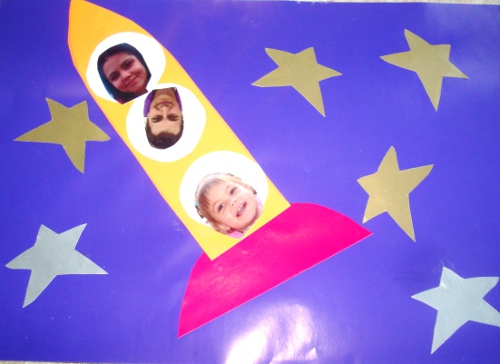 В ракете летят три космонавта – мама, папа и Ваш ребёнок .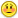 Желаем Вам побольше радостных минут рядом с                    Вашими малышами!